REŠITVE          MATEMATIKA 2	  20.4. – 24.4.2020                               DZ3/10                                                                                                                                                   ZVEZEK                                                                       27 – 20 = 7                     63 – 0 = 63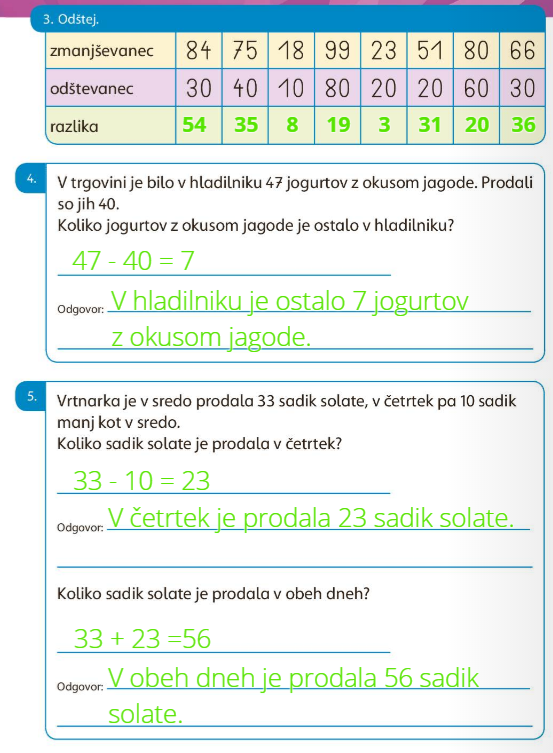                                                                        52 – 30 = 22                   85 – 70 = 15                                                                       74 – 50 = 24                   49 – 40 = 9                                                                       96 – 90 = 6                     31 – 10 = 21 